UNIVERSITETET 
I OSLO Institutt for litteratur, områdestudier og europeiske språk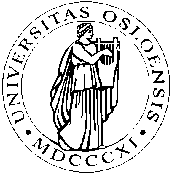 HJEMMEEKSAMEN2013/VÅR2 (to) siderSPA2304 - Spanskspråklig litteraturkunnskap (13. - 15. århundre)3 dager									15. – 18. april 2013	Besvarelsen leveres i emnets fellesrom i Fronter innen kl. 14.00 på innleveringsdagen.Bruk Times New Roman, 12. pkt, halvannen linjeavstand. I topptekstfeltet skriver du kandidatnummer, emnekode og semester. Husk også at alle sider skal nummereres.Forsiden skal inneholde: 1) kandidatnummer (fire siffer, hentes fra StudentWeb) 2) emnekode og emnenavn 3) semester og år 4) nummer på oppgaven/oppgavene du har valgtHusk at besvarelsen skal være anonym, kandidatens navn skal ikke brukes, kun kandidatnummer.Lykke til!--------------------------------------------------------------------------------------------------------------------Instruksjoner:La respuesta a cada pregunta deberá tener una extensión mínima de dos páginas y máxima de tres (debe ser un documento Word).Se usará un espacio y medio entre una línea y otra. El tamaño de las letras corresponderá al 12. Se recomienda el uso del tipo “Times”.Las respuestas deberán estar escritas en español.Oppgaven:Conteste en español (2) dos de las siguientes tres preguntas razonando la respuesta:Tomando como base a citas del Tratado I y el Tratado VII de Lazarillo de Tormes, haga un breve comentario lingüístico literario y cultural. En su comentario literario explique el tipo de narrador y el punto de vista de la novela. Tomando como base los textos leídos sobre “Los naufragios” de Cabeza de Vaca, explique el punto de vista predominante en el texto y el papel de “el otro” (indio-español). Comente con citas y dé mínimo 2 ejemplos del proceso de otredad o “ensalvajamiento” (‘to go wild’ - Fanon) por el que pasaron los españoles en su viaje/naufragio por la parte sur de USA. Tomando como base cualquier texto del Pensum sobre la conquista de América, haga un breve comentario lingüístico literario y cultural. En su comentario literario explique y dé ejemplos sobre la representación en el texto del conflicto social (estratos/clases sociales); del problema del género (visión de la mujer por el hombre y viceversa); y de la visión del “otro”.Hvis du ønsker begrunnelse: Ta kontakt med eksamenskonsulent Hans Joar Johannessen på e-post (h.j.johannessen@ilos.uio.no) innen 1 uke etter at sensuren er kunngjort i StudentWeb. Oppgi navn og kandidatnummer. Sensor bestemmer om begrunnelsen gis skriftlig eller muntlig.